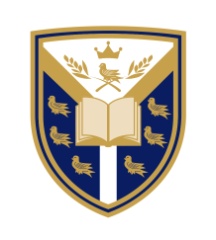 Warden Park Academy is part of the Sussex Learning Trust. The Directors/Governing Body are dedicated to promoting equality and fairness. Selection is based on how you demonstrate your ability to do the job detailed in the Job Profile.  The equal opportunities information will be separated from your application before short listing.Use black ink if handwriting.  Save in a MS Word format if using a PC.  Section 1- Personal DetailsPersonal detailsWhat job are you applying for?Contact detailsDisability:We welcome applications from people with disabilities. If shortlisted for the position, we will ask you if any arrangements are required for the selection process. On the day, there will be an opportunity to discuss any adjustments that may be required to enable you to carry out the job.InstructionsUse this form to demonstrate how well you match the Person Specification for the job you are applying for.  A CV is not required in addition to this form, although you can attach further documents to support your application when you submit this form if you choose.Section 2 - QualificationsList all of your achievements relevant to this job and any others you feel could be important (for example for your career development), starting with the most recent.  Proof of qualifications and membership to professional bodies will be checked if an offer is to be made.Higher and/or Further Education:Education Post GCSE:Membership to Professional Bodies:Section 3 – ExperienceTell us about how you meet the requirements of the role, with reference to the Person Specification:Full Job HistoryGive full details of your employment starting with your current or most recent job.  Use the column titled “Job title and duties” to give brief details, where relevant, to show how your experience meets the requirements in the Person Specification.  Indicate gaps in employment and full time study and tell us what you were doing during this time (e.g. full time study). Any gaps in employment may be questioned at interview. Please continue on a separate sheet if necessary.Your present position (for serving teachers)Other subjects you are qualified to teachFull Previous Teaching Experience (in chronological order please)Full Employment Outside TeachingLetter of SupportSection 4 – ReferencesTwo references are required for all candidates, one of whom must be your current or most recent employer (school). PLEASE ENSURE YOU PROVIDE CURRENT ACCURATE EMAIL ADDRESSES FOR ALL REFEREES.For existing Headteachers: The other reference should be a referee from your current or most recent Education Authority.  For Headteacher posts: References may be taken up following shortlisting and will be available to the support officer/chair of the panel prior to the interview so that any issues can be raised during the interview.  The members of the panel will have access to the references at the final stages of the interview process in order to confirm/reinforce their decision.First Reference			Second Reference	  Third reference		Please indicate if you do not want us to contact your referees without letting you know first: Reference 1:	          Reference 2:           Reference 3:   RelationshipsFailure to disclose a close personal relationship as below may disqualify you.Are you a relative or a partner, or do you have a close personal relationship with, any employee or Director of Sussex Learning Trust? If so, please state the person(s) full name, their position and place of workAre you a parent/foster parent/carer or relative of a student(s) or current member of staff at any school in our Multi Academy Trust (i.e Warden Park Secondary, Warden Park Primary, Northlands Wood Primary)? If so, please state the student(s) school, name and year group or member of staff’s nameSection 5 – What happens next?If we have not contacted you by the advertised interview date or a week after the closing date, please assume that you have not been successful. If you are offered the job, we will need two satisfactory references, proof of your necessary qualifications, medical clearance, DBS check and proof of your eligibility to work in the UK before you start work with us.Rehabilitation of OffendersPlease note, this post is exempt from the provision of the Rehabilitation of Offenders Act 1974 (Exceptions) Order 1975 (2013 and 2020) and associated Order. You are therefore required to disclose all convictions and cautions whether spent or not, regardless of how long ago they occurred, except for those which are defined as ‘protected’ by the Ministry of Justice.http://www.gov.uk/government/publications/new-guidance-on-the-rehabilitation-of-offenders-act-1974Warden Park Academy, Sussex Learning Trust and the Directors/Governing Body is committed to safeguarding and promoting the welfare of children.  We will need to obtain an Enhanced Disclosure and Barring clearance before you start work with us.Section 6 – DeclarationThe information that you provide will be handled and processed in accordance with the General Data Protection Regulation 2018.  If you are appointed, this information will form part of your personnel record and may be used by Sussex Learning Trust/Directors/Governing Body for business purposes including the prevention and detention of fraudI declare that all information given as part of my application is true.  I declare that I am not on List 99, disqualified from working with children or subject to sanctions imposed by a regulatory body and accept that false information may result in my application being disqualified and if appointed could lead to dismissal.  I understand that an Enhanced DBS check will be carried out.Please sign: ________________________	Date: _________________Note- Attachments:This form has been designed to gain all the information from you which we require for shortlisting.  Only attach further documents which you think will support your application with further information.Please continue to our Equal Opportunities monitoring and Safer Recruitment forms below.Section 7 – Equal opportunities monitoringStrictly confidentialWarden Park Academy, the Sussex Learning Trust and its Governing Body are dedicated to promoting equality and fairness. Your job application will be assessed on merit and you will receive equal treatment regardless of your gender; age; disability; or ethnic origin.  To help us make sure that this policy of equality is working and to take steps to ensure progress is made towards achieving equality and diversity in the workplace, we need to know about the people who are applying for jobs with us.  To help us with this, please fill out your details below.Telling us the following details about yourself is your decision and is voluntary.  Information given will be separated from your application before it is assessed and will be used for statistical and monitoring purposes only.  This information will be treated as strictly confidential and will be held on our computerised personnel system.  Age: 							Date of Birth:Gender:						Disability:					Male 							a) NoneFemale						b) Yes					Transgender						c) Prefer not to say		Ethnic Origin								Prefer not to say					White:						Mixed:British 						a) White and black CaribbeanIrish 							b) White and black AfricanAny other white background			c) White and Asian                                                                 d) Any other mixed backgroundBlack or Black BritishCaribbean					Asian or Asian British:African						a) IndianAny other Black background			b) Pakistanic) BangladeshiChinese or other ethnic group:			d) Any other Asian background a) Chineseb) Any other ethnic groupReligion:						Buddhist:     					 Sikh:     						 Christian:   Hindu:    Jewish:    Muslim:    No Religion: Unknown: Other (please state):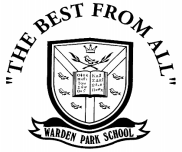 	CONFIDENTIALPlease complete the details below as appropriate for the position for which you are applying.   This is in accordance with current guidance on safer recruiting practice in schools.   If you are appointed, the information on this form will be stored on the Trust’s HR computer files.  APPLICATION DETAILS: IMMIGRATION AND ASYLUM ACT 2006: MEDICAL HISTORY: QUALIFICATION CHECKS:DISCLOSURE AND BARRING SERVICE (DBS) CHECKThe position you are applying for is subject to a DBS check.  If you:have ever been deregistered or de-listed from a professional body;have ever had any convictions, cautions, reprimands or final warnings given by the police that are not protected;are subject to any current ongoing investigations or referrals undertaken by the Police, DBS or Teaching Regulation Agency,then please provide details at interview on a separate sheet in a sealed envelope marked ‘Confidential’.DECLARATION:Please return your completed application form and letter of support (preferably by email) to:jobs@wardenpark.co.uk HR Manager,Warden Park Academy, Broad Street, Cuckfield, West Sussex RH17 5DPTel:  01444 476556Email: jobs@wardenpark.co.ukIf you require any further assistance please contact our HR Manager as above.Title (Mr / Mrs etc)First name(s)Last nameKnown asJob TitleAdvert reference no (if applicable)How did you find out about this job?Are you currently working for West Sussex County Council?(excluding agency staff)Yes  /  NoAddress Email address Telephone no: Home:Mobile:Work:Please indicate your preferred contact noHow would you prefer us to contact you?phone / email / letter / no preferenceAre you registered with the General Teaching Council?Yes / NoDfES/DfCSF/DfE NumberDate passed induction yearHave you opted out of the Teachers' Pension scheme?Yes / NoQualificationClass and Subject(s)Name of  College, University etcDate achieved(MM/YY)Qualification type and subjectpost GCSEsGrade/Level attainedName of School, College, University etcDate achieved(MM/YY)Name of Professional BodyDate achievedBy exam or election?School Name, Address and Telephone numberJob title and duties:Job title and duties:Dates of employment (MM/YY)Dates of employment (MM/YY)Dates of employment (MM/YY)School Name, Address and Telephone numberJob title and duties:Job title and duties:From:From:To:Education AuthorityTypeAge RangeNumber on RollAge RangeNumber on RollPresent salary £PointPointAdditional Allowances eg. TLR, SENThreshold / Upper Pay SpineYes / NoAdvanced Skills Teacher or Excellent Teacher SchemeAdvanced Skills Teacher or Excellent Teacher SchemeYes / NoYes / NoSubject/Area currently taughtAge Range - Key Stage 1-4, 16+Subject / AreaAge Range - Key Stage 1-4, 16+Dates taughtSchool/College and Education AuthorityNumber on RollFull / Part timePost Title and Salary grade(if applicable)Dates of employment (MM/YY)Dates of employment (MM/YY)School/College and Education AuthorityNumber on RollFull / Part timePost Title and Salary grade(if applicable) From:To:Employer Name and AddressPost Title and Salary gradeDates of employment (MM/YY)Dates of employment (MM/YY)Employer Name and AddressPost Title and Salary grade From:To:Please write in support of this application, showing how your experience, qualifications and interests are relevant, how you would contribute to the post and give further information about yourself.This section should be submitted as separate word processed sheets but please take note of any specific instructions from the school (refer to the subject Information Pack).Name: Name:Name:Full Address and Postcode: Full Address and Postcode:Full Address and Postcode:Telephone No:Telephone No:Telephone No:Email:Email:Email:How long has this person known you and in what capacity?How long has this person known you and in what capacity?How long has this person known you and in what capacity?Safer Recruiting Additional Information SheetPosition Applied ForName of SchoolFull NameDate of BirthWe need to know that you are entitled to live and work in the UK. Please complete the section below:We need to know that you are entitled to live and work in the UK. Please complete the section below:We need to know that you are entitled to live and work in the UK. Please complete the section below:We need to know that you are entitled to live and work in the UK. Please complete the section below:We need to know that you are entitled to live and work in the UK. Please complete the section below:We need to know that you are entitled to live and work in the UK. Please complete the section below:We need to know that you are entitled to live and work in the UK. Please complete the section below:We need to know that you are entitled to live and work in the UK. Please complete the section below:We need to know that you are entitled to live and work in the UK. Please complete the section below:We need to know that you are entitled to live and work in the UK. Please complete the section below:National Insurance NumberDo you have evidence of your entitlement to live and work in the UK? (see note below)Do you have evidence of your entitlement to live and work in the UK? (see note below)Do you have evidence of your entitlement to live and work in the UK? (see note below)Do you have evidence of your entitlement to live and work in the UK? (see note below)Do you have evidence of your entitlement to live and work in the UK? (see note below)Do you have evidence of your entitlement to live and work in the UK? (see note below)Yes / NoYes / NoYes / NoYes / NoAs evidence of this entitlement candidates selected for interview will be asked to bring one of the following documents: original payslip, correspondence from the Inland Revenue or other Government Agency or National Insurance Card.  This document should contain both your name and your National Insurance number.  We will also need to see your Passport, Birth Certificate or other letter/permit/document confirming your right to live and work in the UK.As evidence of this entitlement candidates selected for interview will be asked to bring one of the following documents: original payslip, correspondence from the Inland Revenue or other Government Agency or National Insurance Card.  This document should contain both your name and your National Insurance number.  We will also need to see your Passport, Birth Certificate or other letter/permit/document confirming your right to live and work in the UK.As evidence of this entitlement candidates selected for interview will be asked to bring one of the following documents: original payslip, correspondence from the Inland Revenue or other Government Agency or National Insurance Card.  This document should contain both your name and your National Insurance number.  We will also need to see your Passport, Birth Certificate or other letter/permit/document confirming your right to live and work in the UK.As evidence of this entitlement candidates selected for interview will be asked to bring one of the following documents: original payslip, correspondence from the Inland Revenue or other Government Agency or National Insurance Card.  This document should contain both your name and your National Insurance number.  We will also need to see your Passport, Birth Certificate or other letter/permit/document confirming your right to live and work in the UK.As evidence of this entitlement candidates selected for interview will be asked to bring one of the following documents: original payslip, correspondence from the Inland Revenue or other Government Agency or National Insurance Card.  This document should contain both your name and your National Insurance number.  We will also need to see your Passport, Birth Certificate or other letter/permit/document confirming your right to live and work in the UK.As evidence of this entitlement candidates selected for interview will be asked to bring one of the following documents: original payslip, correspondence from the Inland Revenue or other Government Agency or National Insurance Card.  This document should contain both your name and your National Insurance number.  We will also need to see your Passport, Birth Certificate or other letter/permit/document confirming your right to live and work in the UK.As evidence of this entitlement candidates selected for interview will be asked to bring one of the following documents: original payslip, correspondence from the Inland Revenue or other Government Agency or National Insurance Card.  This document should contain both your name and your National Insurance number.  We will also need to see your Passport, Birth Certificate or other letter/permit/document confirming your right to live and work in the UK.As evidence of this entitlement candidates selected for interview will be asked to bring one of the following documents: original payslip, correspondence from the Inland Revenue or other Government Agency or National Insurance Card.  This document should contain both your name and your National Insurance number.  We will also need to see your Passport, Birth Certificate or other letter/permit/document confirming your right to live and work in the UK.As evidence of this entitlement candidates selected for interview will be asked to bring one of the following documents: original payslip, correspondence from the Inland Revenue or other Government Agency or National Insurance Card.  This document should contain both your name and your National Insurance number.  We will also need to see your Passport, Birth Certificate or other letter/permit/document confirming your right to live and work in the UK.As evidence of this entitlement candidates selected for interview will be asked to bring one of the following documents: original payslip, correspondence from the Inland Revenue or other Government Agency or National Insurance Card.  This document should contain both your name and your National Insurance number.  We will also need to see your Passport, Birth Certificate or other letter/permit/document confirming your right to live and work in the UK.All appointments will be subject to satisfactory medical clearance.  Preferred candidates will be required to complete an online pre-employment medical questionnaire, to check their medical suitability for the role they have applied for. Preferred candidates may also be asked to provide further details of their medical history by the occupational health providers or be required to undergo a medical examination.  We need you to provide proof of your qualifications and professional membership or registration where these are essential requirements for the job (these will be listed in the Person Specification).  Candidates invited for interview will be required to bring the relevant documentation with you to the interview / assessment.Are you registered with the DBS update service?Yes / NoI declare that the information given here, and that contained in my application form, is true and accept that false information may result in my application being disqualified and if appointed could lead to dismissal. I understand that if appropriate, a DBS check  will be carried out.As part of the recruitment process, checks may be made with your home Local Authority Adults’/Childrens’ Services Department.  By signing this declaration you are agreeing to the check being made. Signature:   ……………………………………………………………………………………………………Date:            …………………………………………………………………………………………………...